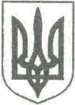  УКРАЇНА     ЖИТОМИРСЬКА ОБЛАСТЬ НОВОГРАД-ВОЛИНСЬКА МІСЬКА РАДА     МІСЬКИЙ ГОЛОВА    РОЗПОРЯДЖЕННЯвід 01.02.2019р. № 14Про  відрядження           Керуючись пунктами 13, 19, 20 частини четвертої статті 42 Закону України “Про місцеве самоврядування в Україні“, враховуючи розпорядження міського голови від 21.09.2018 №353(к) „Про розподіл обов’язків між міським головою, секретарем міської ради, першим заступником міського голови, заступниками міського голови, заступником міського голови-начальником фінансового управління міської ради і керуючим справами виконавчого комітету міської ради“:          1. Відбуваю 07.02.2019 до м. Житомира  терміном на 1 день на засідання позачергової двадцять другої сесії обласної ради сьомого скликання з водієм Горбаченком А.М.                          Підстава: розпорядження   голови                                           Житомирської обласної      				  ради             Ширми В.В.                                                      від 29.01.2019 № 9        2. Виконання обов’язків міського голови на період мого відрядження покласти  на першого заступника міського голови Колотова С.Ю.        3. Виконання обов’язків з питань діяльності виконавчих органів міської ради на період мого відрядження здійснюється заступниками відповідно до розподілу обов’язків.          4. Відділу бухгалтерського обліку міської ради (Литвин С.В.) оплатити видатки, пов’язані  з   відрядженням, згідно чинного законодавства.         5. Контроль за виконанням цього розпорядження залишаю за собою.Міський голова                                    підпис існує                  В.Л. Весельський                                